Understanding and Negotiating
Book Publication Contracts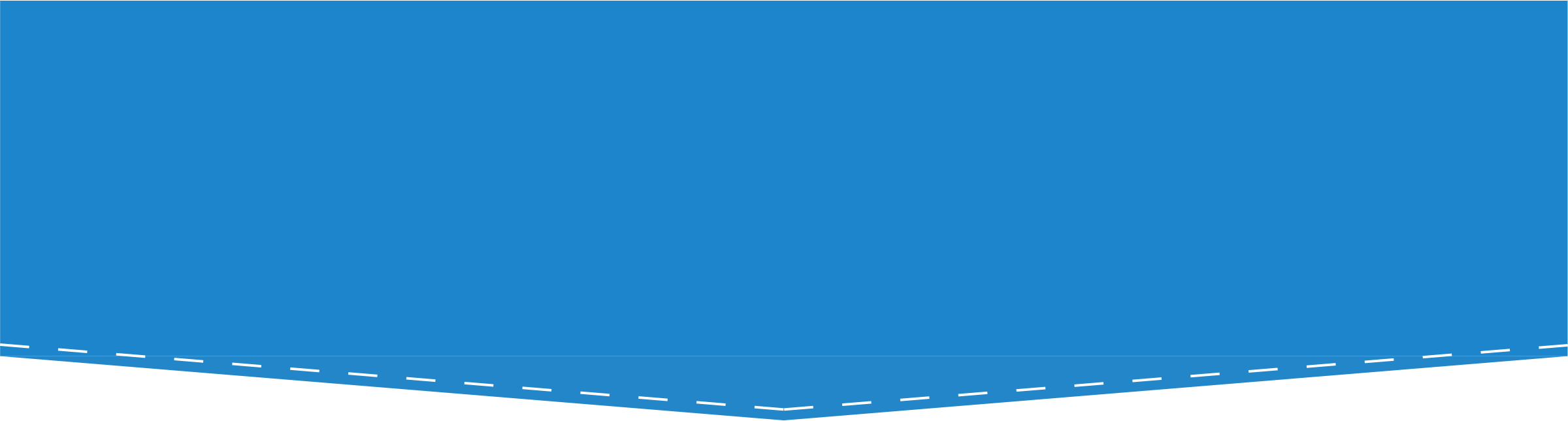 Email to Announce WorkshopUpcoming Workshop: Understanding and Negotiating Book Publication ContractsDo you want to publish a book? Are you thinking of working with a publisher to bring your manuscript to market? Do you want to understand the basics of copyright law, negotiation, and publication contract terms before you agree to a book deal? If so, Understanding and Negotiating Book Publication Contracts is for you!DATETIMEPLACEThis workshop, led by [INSTRUCTOR NAME], will cover the clauses that frequently appear in publication contracts, explain in plain language what these terms mean, and present strategies for negotiating “author-friendly” versions of these clauses. We’ll also cover:Copyright basics for academic authors;Contract and negotiation fundamentals;Pros and cons of assigning and licensing your copyrights;Your obligations to your publisher; Responsibilities of authors and publishers in preparing, designing, and marketing a book; andOptions for ensuring your book is available to readers after its commercial life is over.A book contract is a powerful means of maximizing your creative, scholarly, and pragmatic goals for your work. Join us to learn more!.